REINDEER RUSH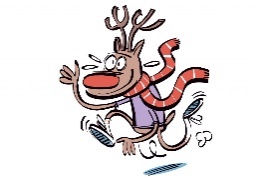 Have you started to get your sponsors yet? If you need a Sponsor Form, let us know. Make any payments onto our JustGiving page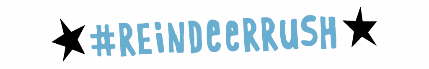 https://www.justgiving.com/fundraising/Sandra-Isherwood.If you would prefer to collect cash and bring it in to school we are also able to do that too.  Don’t forget that each child taking part gets a set of reindeer antlers free of charge.  If the people who sponsor your child are tax payers, you can raise more money. If you tick the Gift Aid box the Hospice can claim 25p tax from the government for each £1 raised which makes a huge difference to the charity.Whatever the weather, we will be holding our                                   on TUESDAY 15TH DECEMBER.   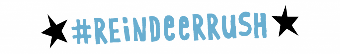 Other fund-raising ideas on the day will be selling marshmallow Snowmen and mini roll Reindeer (changed from marshmallow – didn’t look good on the trial!). Our PTA are also holding a BAUBLE RAFFLE – pay £1 for a Christmas bauble, which will be numbered and if your bauble is drawn you could win (if we sell 100) a £100 shopping voucher, and you get to keep the bauble too!  If you would like to pre-order a snowman or reindeer there is a section on SCOPAY under Trips & Events, there is one for the Bauble Raffle too.  We hope you feel able to support this worthwhile charity.VIRTUAL CHRISTINGLE SERVICENormally there would be lots of Christingle and other Christmas activities taking place across schools and churches in the town and for the last few years we have held Marlfields Christingle service at St. Peter's Church; however, with the current restrictions we know that this cannot happen this year. St Peter’s Church wanted to bring some joy to people at Christmas and allow them to take part in something even if it's from the comfort of their own home. As such they are going to be running an on-line Christingle service on 19th December and as part of this they are offering families the opportunity to register for FREE Christingle packs for their children to collect so that they can take part. There is an online registration form at ‘Eventbrite’ where families can register and book the number of Christingle packs they would like and then they will collect them in the town centre on the day of the event. They are offering up to 400 FREE packs including everything they will need for the event. The registration is taking place from now until the end of the 4th December.  The link for booking is:  https://congletonchristingle.eventbrite.co.ukPOEMWe wanted to share with you the following poem by Matteo in Year 5; it certainly makes you think.NATIONAL LOCKDOWNFollowing the current lockdown, which ends at 12:01am on 2nd December, Congleton is being placed into Tier 2.Tier 2 - High Alert: what it means for youDo the restrictions affect everyone?Every local area is at one of the three alert levels, so the new guidelines will affect most people. However, there are some exceptions. These are:If you're meeting with people who are in your support or childcare bubblesFor work or volunteering.To provide care or assistance to someone who is vulnerableTo fulfil a legal obligationFor outdoor exercise or outdoor dance classesTo visit someone who is dyingAs a birth partnerFor a funeral or wedding (there are restrictions on numbers)To attend support groupsTo protest.Can I travel to an area that's in a different tier to mine?If you’re travelling to an area in a higher tier than where you live you should follow the guidance of that area. If you’re travelling to an area in a lower tier level you should continue to follow the guidance of the area where you live.  Everyone is advised against travelling to or from an area in very high alert level (tier 3). There are some exceptions though such as if it’s for work, education or caring.We will be continuing to work under Government Guidance within school, and we appreciate your support in helping us to fight and cope with this virus.  If you have any questions, please ask.SCHOOL HOLIDAYSHere we AreThe Earth moves fast, but don’t be deceived by the speedLife is valuable, don’t waste it or leave it be, mould it to your liking And you will see that life is more luxurious than anything else could beTake advantage of the day, no matter the climate Take advantage of it and everything will be betterWe`ve all been given life, no matter how bad it may be, so please, just be kindLife is too short to be horrid or despise no matter how someone looksDo not be bamboozled because we’re all the sameViolence is not the answer; therefore do not resort to it For your words can be 100x better than any weaponEven though plants and animals can’t talk That’s no reason not to be thoughtful to them tooYou see, life is not a game; you can’t just go backOnce you’ve said something you can’t go backRelish your time, watch the sunriseAs long as you know that your time is preciousSometimes a bit of fresh air can create a world of differenceAnd the sad thing is, if we don’t save the planet, it will be goneSuch a beautiful thing been destroyed by some foolish mistakesIt actually made the planet bakeKeep yourself heathy, night and day.Meeting with othersYou can see people from different households outside in groups of up to 6 people but you can only meet inside with those in your household or support bubble.You should maintain social distancing from anyone not in your household or support bubble.Travel and transportJourneys should be limited where possible, but you can still travel and use transport to go to the shops, work and hospitality venues that are open. You should still wear a face covering.Avoid travelling to tier 3 areas unless where necessary for example for work, medical reasons, caring or education. If you travel into a tier 3 area then you will need to follow the rules of tier 3. Staying overnightYou can only stay overnight somewhere if it's with those in your household or support bubble.Going to workYou should work from home where possible. Where this isn't possible, workplaces should be coronavirus secure.ShopsAll shops can be open. HospitalityPubs and bars can open as long as they are able to serve a substantial meal, restaurants can open but should be table service only. Alcohol can only be served with a substantial meal. Venues should close by 11pm and take last orders at 10pm. You can only go to these places with people from your household or support bubble unless you’re able to sit outside, which you may be able to do with a maximum group of 6 people.Personal careBusinesses such as hair, nail and beauty salons can open.  Exercise and sporting activityGyms, pools, and leisure facilities can open. Organised sport and licensed physical activity are allowed in outdoor settings but may be subject to certain rules. Any indoor physical activity can only take place where there’s no interaction between different households. Sporting events are allowed but with limited capacity or a maximum of 2000 people outdoors and 1000 indoors and where social distancing is possible.  Places of worshipThey can open as long as households don't mix indoors, but it's best to check with your place of worship. There are exceptions for weddings and funerals.Weddings and civil partnershipsUp to 15 people can attend a ceremony and a coronavirus secure sit-down reception.FuneralsUp to 30 people can attend someone's funeral and up to 15 people can attend someone's wake, ash spreading or other linked events. This can’t be held in someone's home.Care home visitsVisiting can take place if a care home is able to make coronavirus-secure arrangements such as screens in an indoor space, visiting pods or window visits. Each care home will have their own policy in place, so it’s best to check with yours before you visit.By Christmas, the Government has said care homes will be able to regularly test two visitors for every resident to ensure visitors can have physical contact with their loved one, but we’re awaiting further guidance on when this will be implemented.Public buildings such as libraries These can open. Academic Year 2020 – 2021 Academic Year 2020 – 2021 Academic Year 2020 – 2021                                 School Opens          School Closes                                        School Opens          School Closes                                        School Opens          School Closes        Autumn 1  02.09.202023.10.2020  Half Term  Half Term  Half TermAutumn 202.11.202018.12.2020Christmas HolidaysChristmas HolidaysChristmas HolidaysSpring 1  04.01.202111.02.2021Half TermHalf TermHalf TermSpring 222.02.202131.03.2021Easter HolidaysEaster HolidaysEaster HolidaysSummer 119.04.202128.05.2021Bank HolidayMonday 3rd May 2021Monday 3rd May 2021Half TermHalf TermHalf TermSummer 208.06.202121.07.2021INSET Days 01.09.2021, 02.11.20, 12.02.21, 01.04.21 & 07.06.21   INSET Days 01.09.2021, 02.11.20, 12.02.21, 01.04.21 & 07.06.21   INSET Days 01.09.2021, 02.11.20, 12.02.21, 01.04.21 & 07.06.21   